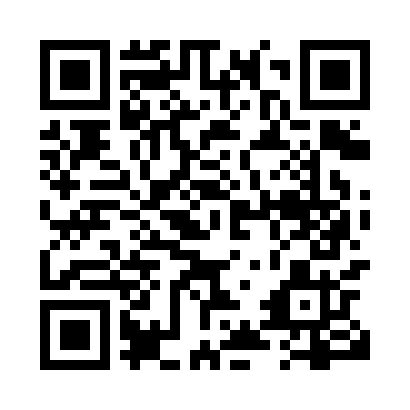 Prayer times for Aikensville, Ontario, CanadaWed 1 May 2024 - Fri 31 May 2024High Latitude Method: Angle Based RulePrayer Calculation Method: Islamic Society of North AmericaAsar Calculation Method: HanafiPrayer times provided by https://www.salahtimes.comDateDayFajrSunriseDhuhrAsrMaghribIsha1Wed4:426:131:186:178:249:552Thu4:406:121:186:178:259:563Fri4:396:101:186:188:269:584Sat4:376:091:186:198:279:595Sun4:356:081:186:198:2810:016Mon4:336:061:186:208:2910:037Tue4:326:051:176:218:3010:048Wed4:306:041:176:218:3210:069Thu4:286:031:176:228:3310:0710Fri4:266:011:176:238:3410:0911Sat4:256:001:176:238:3510:1112Sun4:235:591:176:248:3610:1213Mon4:225:581:176:258:3710:1414Tue4:205:571:176:258:3810:1515Wed4:185:561:176:268:3910:1716Thu4:175:551:176:278:4010:1917Fri4:155:541:176:278:4110:2018Sat4:145:531:176:288:4210:2219Sun4:135:521:176:288:4310:2320Mon4:115:511:186:298:4410:2521Tue4:105:501:186:308:4510:2622Wed4:085:491:186:308:4610:2823Thu4:075:491:186:318:4710:2924Fri4:065:481:186:318:4810:3125Sat4:055:471:186:328:4910:3226Sun4:045:461:186:328:5010:3327Mon4:025:461:186:338:5110:3528Tue4:015:451:186:338:5210:3629Wed4:005:441:186:348:5310:3730Thu3:595:441:196:358:5410:3931Fri3:585:431:196:358:5510:40